Name:_____________________________								Date:______________Introduction to 3D Figures                        Shape		                 Net		           # of Faces	       # of Edges	 # of VerticesCube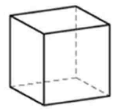 Rectangular Prism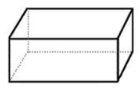 Triangular Prism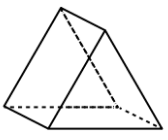 Square Pyramid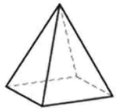 Cylinder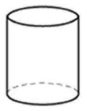 Sphere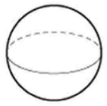 Cone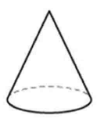 